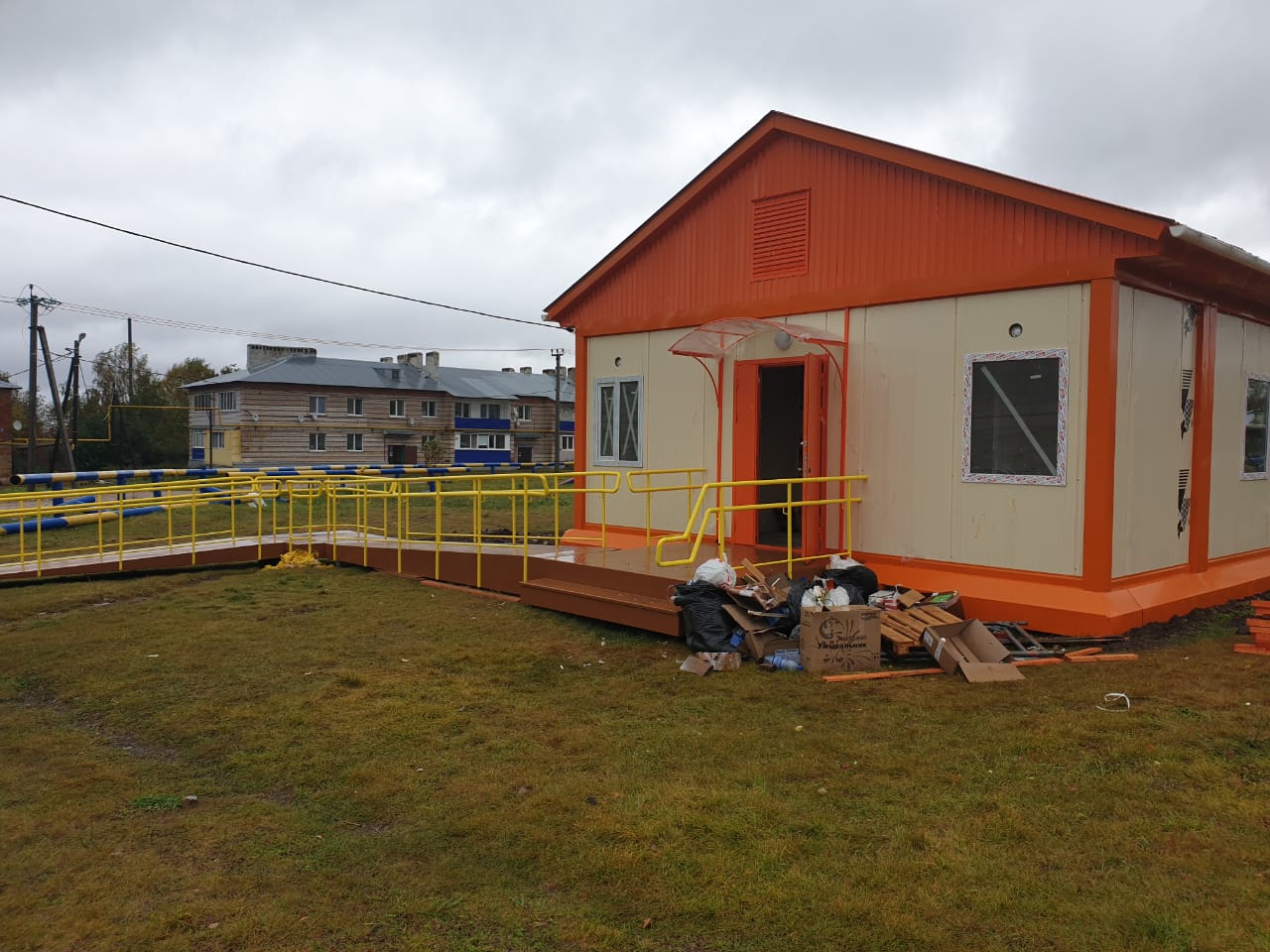 Проект«Здравоохранение»ОбъектСтроительство ФАПа по адресу: с. Ключи, Бугульминский муниципальный район Республики ТатарстанДата посещения19 сентября 2019 годаСостав участниковА.В.Ермолаев, Главный инженер ГАУЗ «Бугульминская ЦРБ»; В.А.Батаев, Глава Ключевского сельского поселения Бугульминского муниципального района; И.Х.Вильданов, Главный врач ГАУЗ «Бугульминская ЦРБ»; А.А.Логинов, Главный энергетик ГАУЗ «Бугульминская ЦРБ». Выполнение графика работ на объекте- подготовка территории – 100 %- межевые работы – 100 %- топографические работы – 100 %- утверждение схемы земельного участка – 100 %- получение межевого плана – 100 %- постановка земельного участка на кадастровый учет, получение кадастрового паспорта – 100 %- закрепление на праве постоянного (бессрочного) пользования земельного участка – 100 %- регистрация права собственности на земельный участок – 100 %- присвоение адреса земельного участка – 100 %- получение градостроительного плана на земельный участок – 100 %- получение разрешения на строительство ФАПа – 100 %- монтаж сваи – 100%- инженерные сети – 100%- отсыпка грунта под ФАПом – 60%Основные выводыМонтаж ФАПа - 70 %ОтветственныеИ.Х.Вильданов, Главный врач ГАУЗ «Бугульминская ЦРБ»; А.В.Ермолаев, главный инженер ГАУЗ «Бугульминская ЦРБ»; В.А.Батаев, Глава Ключевского сельского поселения Бугульминского муниципального района.Строительство ФАПа: с. Ключи, Бугульминский муниципальный район. Фотоконтроль 19.09.2019г.